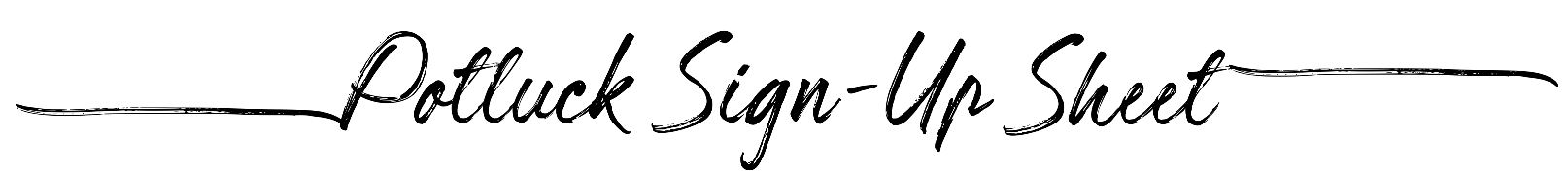 Event:Date:Date:Time:Number of People:Number of People:Side DishesSide DishesSide DishesNameNameI will bring:Main DishesMain DishesMain DishesNameNameI will bring:DrinksDrinksDrinksNameNameI will bring:DessertsDessertsDessertsNameNameI will bring: